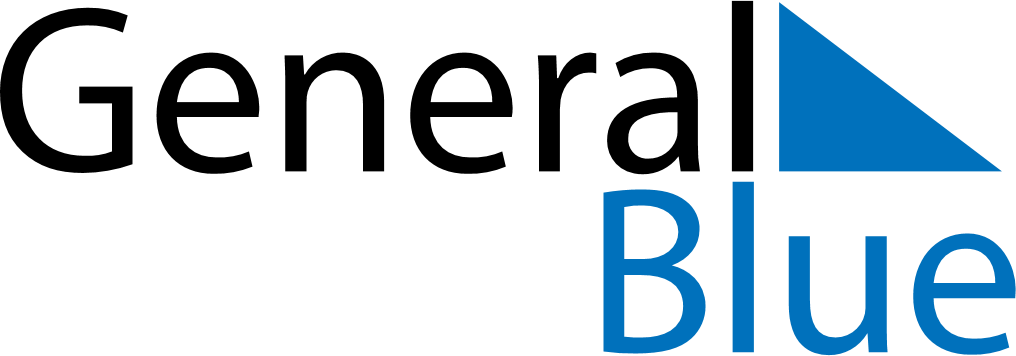 October 2023October 2023October 2023GuamGuamMONTUEWEDTHUFRISATSUN123456789101112131415Columbus Day16171819202122232425262728293031Halloween